THE NORTHERN VINTAGE TRANSPORT ASSOCIATIONNEWSLETTER FOR JANUARY 2019NEXT CLUB NIGHT IS THE 15TH OF JANUARYAs always this is the third Tuesday of the monthYou can now find us on Face book search for The Northern Vintage Transport Association. 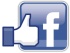 Dont forget we also have a web site where you will find pictures of events we have been to and events we have held at the club nights. www.tnvta.co.uk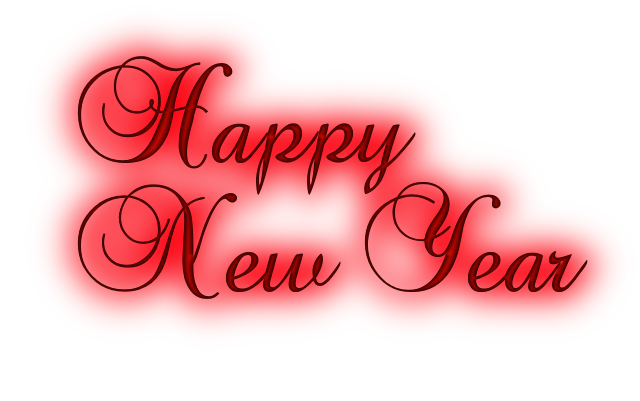 To all our members we wish you all the very best for the coming year. Hope you had a great Christmas and a even better New Year.A.G.M.We will be holding our A.G.M. on the 15th of January. We hope you can make it to the meeting. Your input is very important to us. With out you the club is nothing. We need you to tell us what you want us to do. You also need to hear what we have done in the last 12 months with regards to the week to week running of the club.New committee members needed......Could you give a few hours a month to help the club. Your help would be greatly appreciated,  Perhaps you would be able to see thing differentlty to the present committee as we always need new imput and suggestions.  